Санкт-Петербургский государственный университетГАВРИЛОВ Владислав ГеннадьевичВыпускная квалификационная работаРусские эмигрантские молодежные организации и движения в Эстонии в 1918–1940 годахУровень образования: подготовка научно-педагогических кадров в аспирантуреНаправление 46.06.01 Исторические науки и археологияОсновная образовательная программа MK.3048.2017 «История»Профиль (при наличии) ________________________________Научный руководитель: доцент кафедры источниковедения истории России Института истории СПбГУ, к.и.н., доцент, Рябова Людмила КонстантиновнаРецензент: главный специалист отдела публикации архивных документов РГАВМФ, к.и.н., Мажара Петр ЮрьевичСанкт-Петербург2020ВведениеАктуальность темы исследования и степень ее разработанности. Молодежные и детские движения и организации возникли в XIX и развились в полной мере в XX веке. Это английские скауты, чешские «соколы», русские «разведчики» и «добровольцы», советские пионеры. В русской эмиграции действовали скауты, «витязи», «дружинницы» и др.. Изучение их истории является необходимым, так как тема воспитания подрастающего поколения никогда не перестает быть актуальной. Данный опыт русского зарубежья интересен также не только с практически-педагогической стороны, но и в качестве примера деятельности русской диаспоры в разных странах, особенно в прибалтийских государствах, входивших до революции 1917 г. в состав Российской империи, а в 1940 г. включенных в Советский Союз – как образец мирного сосуществования в краткий период первой независимости этих стран. Начать это исследование мы хотим с наиболее близкой к нам Эстонии.Несмотря на интерес к истории русской эмиграции XX в. и многочисленные работы исследователей о русской диаспоре в Эстонии, данная тема практически не разработана в нашей исторической науке, что мы увидим из историографического обзора.Цель и задачи исследования. Целью данного исследования является выявление источников, освещающих историю русских молодежных организаций в Эстонии в период Первой республики, а также рассмотрение их деятельности по этим источникам. Для этого ставятся следующие задачи:выявить круг русских молодежных организаций, находившихся в Эстонии в рассматриваемый период;выявить и описать их официальные и нормативные документы;изучить материалы периодических изданий как самих организаций, так и не относящихся к ним непосредственно, но освещающих их деятельность;изучить источники личного происхождения (мемуары, дневники, письма и др.), в которых содержатся свидетельства об изучаемых организациях и деятелях русского молодежного движения в Эстонии.На данном этапе можно говорить только о постановке проблемы, о подготовительной работе к обширному исследованию такого феномена, как русские молодежные движения в межвоенных период в Эстонии, Прибалтике и, шире, лимитрофных государствах. Это исследование потребует привлечения новых источников и их углубленный анализ является делом будущего.Научная новизна выпускной квалификационной работы состоит в том, что вводятся в научный оборот ранее неизвестные архивные материалы по истории русских молодежных организаций в Эстонии в 1918–1940 гг. и впервые комплексно рассматриваются разные группы источников по этой теме.Теоретическая значимость выпускной квалификационной работы заключается в постановке задачи дальнейшего комплексного изучения истории и наследия русской эмиграции в прибалтийских государствах. Практическая значимость выпускной квалификационной работы в том, что опыт деятельности русских молодежных организаций в период независимости Эстонии в первой половине XX в. может быть востребован нашими соотечественниками, проживающими в ней в настоящее время.Методология и методы исследования. В основу исследования положен принцип историзма, а также историко-генетический метод, позволяющий проследить не только зарождение, но и преемственность в деятельности русских молодежных организаций. При работе над темой были применены и выработанные в исследовательских практиках подходы: имагологический – при выявлении специфики пребывания русских в Эстонии, когда в условиях бинарной оппозиции «свой – чужой» велась работа по сохранению культурной и национальной идентичности; истории повседневности и микроистории – выявление навыков и норм поведения малых групп в социуме; аксиологический – выявление базовых ценностей в обучающей и воспитательной практиках молодежных организаций.Положения, выносимые на защиту ВКР:выявленный круг источников позволяет достаточно адекватно реконструировать историю молодежного движения в эмиграции (на территории Эстонии) в межвоенный период, дает понимание направления дальнейших поисков и может стать основой для написания такой истории;история русского молодежного движения в Эстонии и вводимые в научный оборот новые документы дополняют продолжающуюся расширяться коллекцию эмигрантики и историографию истории русского зарубежья в целом;документы, отражающие деятельность в Эстонии русских скаутов, витязей и дружинниц Русского студенческого христианского движения (РСХД), а также русских спортивных и культурно-просветительных обществ («Святогор», «Витязь», «Русь»), свидетельствуют об опыте патриотического воспитания, стремлении сохранить традиционные нравственные ценности и историческую память, что может быть применено в образовательных и воспитательных практиках в современной России.1. Источники и историографияИсточниковую базу исследования составил комплекс различных материалов, многие из которых впервые вводятся в научный оборот. Основной группой источников стали документы эмигрантского происхождения – как опубликованные, так и архивные материалы. По содержанию можно условно разделить их на несколько блоков.Первый блок – делопроизводственная документация, в первую очередь самих организаций (уставы, приказы, циркуляры, служебная переписка) и эстонских государственных органов в связи с их регистрацией и ликвидацией в 1940 г., а также судебно-следственные дела НКВД арестованных деятелей работы с молодежью в Эстонии.Второй блок – документы личного происхождения (мемуары, воспоминания, автобиографии) деятелей русского зарубежья.Третий блок – периодические эмигрантские русскоязычные издания, а также брошюры, в т. ч. издававшиеся самими молодежными организациями.Четвертый блок – изобразительные источники (в первую очередь опубликованные фотоматериалы).Историографический обзор. Обращение к истории русских молодежных организаций, деятельность которых проходила в эмиграции, с целью свободного исследования, в советской России до конца 1980-х гг. было практически невозможным. Из большого количества работ, вышедших в русском зарубежье в XX в. выделим только в связи с предметом нашего исследования статью основателя движения витязей Н. Ф. Федорова (1895–1984) под названием «Молодежь», в которой он обращается к истории зарождения молодежных движений в Англии в XIX в., говорит о возникновении организованной работы с молодежью в дореволюционной России (сокольство, общество «Маяк», потешные и скауты) и о необходимости для русской молодежи иметь свою национально-окрашенную организацию, каковая и была им создана уже в зарубежье. Обобщающий очерк истории молодежных движений в русской эмиграции дал Р. В. Полчанинов, деятель ОРЮР, проживающий в Нью-Йорке. В России в 1990-х гг. начали появляться сначала публикации по отдельным организациям (в основном скаутским), а позднее стали выходить и обобщающие работы. Начиная с 2000-х гг. русские молодежные организации за рубежом становятся предметом диссертационных исследований.Одна из первых работ, посвященных русским в Эстонии (содержащая в том числе краткий обзор работы с молодежью) – это записка, составленная в июне 1931 г. генерал-лейтeнантом А. К. Баиовым (Байовым) (1871–1935), «Русская эмиграция в Эстонии». Выдающуюся роль в исследовании истории русского меньшинства в Эстонии сыграл профессор Тартуского университета Сергей Геннадиевич Исаков (1931–2013). Заслуживает отдельного упоминания его статья с обзором источников и историографии русской эмиграции в Эстонии в 1918–1940 гг.. Историографический обзор истории русского национального меньшинства в Эстонии до 1945 г. дан в статье эстонского исследователя И. В. Никифорова.Если политическая или культурная жизнь, численность и экономическое положение, образование, периодическая печать русской диаспоры в Эстонии в 1918–1940 гг. были предметом отдельных обзоров или статей, то в отношении русских молодежных организаций такие работы отсутствуют. Даже в статье, специально посвященной русским общественным организациям, молодежные в их числе не выделяются и даже не упоминаются. К их истории в числе прочих молодежных зарубежных организаций или иных вопросов русской жизни в Эстонии обращались такие исследователи, как, например, Б. В. Плюханов, писавший о РСХД в Прибалтике, Ю. В. Кудряшов, В. Л. Кучин и Р. В. Полчанинов, исследовавшие русское скаутское движение, Р. Абисогомян, А. И. Домнин, И. В. Никифоров, В. Г. Гаврилов. Непосредственно русским скаутам в Эстонии посвящены небольшие статьи П. Емельянова и Р. В. Полчанинова.В справочных изданиях встречаются статьи о деятелях эстонского молодежного движения этого периода. Это словник «Русские общественные и культурные деятели в Эстонии», шеститомник «Незабытые могилы», а также книга И. И. Грезина «Алфавитный список русских захоронений на кладбище в Сент-Женевьев-де-Буа» и написанная в жанре прогулки книга Б. М. Носика об этом же кладбище. Упоминания о событиях из жизни русских молодежных организаций в Эстонии присутствуют в фундаментальном двухтомном труде «Хроника русской культурной и общественной жизни в Эстонии (1918–1940»), а также в «Хронике» и других изданиях Национальной организации витязей (НОВ).Также следует упомянуть сайт «Русская Эстония», как указывают его создатели – «общедоступный, энциклопедический, постоянно пополняемый справочник», в котором есть категория «Молодежные организации». В справочнике имеется разной полноты информация об отрядах, дружинах и Эстонском отделе русских скаутов и их периодических изданиях, Русском студенческом христианском движении, обществах «Витязь», «Маяк» и «Святогор», а также биографическая информация об участвовавших в молодежной работе. Поскольку сайт-справочник разработан по принципу Википедии, т. е. любой желающий может вносить дополнения и исправления, а ссылки на документы не всегда указаны, следует с осторожностью относиться к представленной информации, всегда проверяя ее.2. Краткая история молодежных движенийДля изучения заявленной нами темы, необходимо рассмотреть предпосылки появления такого явления, как молодежные движения и организации.Возникновение молодежных движений. Молодежные добровольные объединения современного типа (в условиях модерного государства) возникают в Европе в XIX в., но не в политической, а в культурно-просветительной сфере. Первой такой организацией, видимо, стал существующий до сих пор «Христианский союз молодых людей» (ХСМЛ), или по-английски «Young Men’s Christian Association» (YMCA).В . в Великобритании сэр Роберт Баден-Пауэлл (1857–1941) основывает скаутское движение, рассчитанное в основном на детей от 8 до 18 лет и пропагандирующее идеологию патриотических, религиозных и военно-спортивных ценностей, а в . выходит его знаменитая книга «Scouting for boys», переведенная на многие языки. Благодаря романтической, доступной для подростков форме, деятельность скаутских отрядов в течение нескольких лет охватила весь мир. Международная скаутская организация успешно работает до настоящего времени. Программы скаутов осуществляются через регулярные сборы, походы, лагеря, испытания на право получения различных отличий. Приоритет отдается физическим упражнениям, туризму, военным играм в условиях дикой природы, обучению навыкам самообслуживания и самодеятельности. Специфической чертой скаутских организаций до сих пор является наличие нескольких стадий – рангов продвижения, разработанных с учетом возраста участников и принципов личной конкуренции. Скаутские организации во всем мире имеют четкую единообразную структуру, общие внутренние законы, обещание, девиз.Россия не осталась в стороне от процессов объединения молодежи. В . в Москве О. И. Селецким учреждено Русское гимнастическое общество. В . создан «Комитет для оказания содействия молодым людям в достижении нравственного, умственного и физического развития», позже получивший название Христианское общество молодежи «Маяк», признанное в . отделением YMCA. В том же году в Тифлисе образовано первое общество с официальным названием «Русский сокол». В . образован единый «Союз русского сокольства» во главе со старостой А. С. Гижицким (1869–1938). Членами сокольского движения были П. А. Столыпин и его сын Аркадий.В . инспектором народных училищ Бахмутского уезда Екатеринославской губернии А. А. Луцкевичем (1848–1912) было основано движение «потешных», а в . в Павловске молодым офицером О. И. Пантюховым (1882–1973) было положено начало русскому скаутскому движению. В . создано Всероссийское общество содействия мальчикам-разведчикам «Русский скаут» под председательством вице-адмирала И. Ф. Бострема (1857–1934). В 1915 г. состоялся I съезд скаутмасторов и деятелей по скаутизму, наметивший пути развития скаутского движения в России. «Потешные» и скауты были поддержаны лично императором Николаем II, а его сын цесаревич Алексей был записан в ряды организации. К концу 1917 г. скаутские отряды действовали в 143 городах России.После прихода к власти большевиков сокольство и скаутское движение оказались под запретом, и вместо них в советской России с . создается единая пионерская организация.Специфика деятельности русских молодежных организаций в Эстонии. Оказавшись в эмиграции, русские люди стремились держаться вместе, объединяться в различные общества и организации, в т. ч. для детей и молодежи. Покинув Россию еще в детском или подростковом возрасте, многие участвовали в уже существовавших до революции организациях, продолживших свою деятельность в зарубежье (сокольство, русские скауты), а также вступали во вновь возникшие организации.В Эстонии первые русские скаутские отряды возникли еще до революции, в 1912 г. в Пернове (Пярну) и Нарве, в 1913 г. в Юрьеве (Тарту) и 1917 г. в Ревеле (Таллине).Особенностью русской эмиграции в Эстонии было то, что многие русские никуда не эмигрировали, а проживая в этой стране, когда она входила в состав Российской империи, после провозглашения 24 февраля 1918 г. Первой Эстонской республики оказались за рубежом. Количество русских молодежных организаций в Эстонии было меньше, чем, например, во Франции. В связи с тем, что на следующий день после объявления независимости в Ревель (Таллин) вошли германские войска и началась оккупация, деятельность и русских, и эстонских скаутских организаций была запрещена до подписания Компьенского перемирия 11 ноября 1918 г. Неизвестно, когда точно их работа возобновилась, но в 1921 г. уже упоминаются отряды русских скаутов в разных городах Эстонии. С 1923 г. действовал Эстонский отдел Национальной организации русских скаутов (НОРС), возглавляемой старшим русским скаутом О. И. Пантюховым, проживавшим в Америке. В отличие от других приграничных к Советской России стран, где русские скауты, как представители национальных меньшинств, должны были входить в местные скаутские организации, Эстония такого требования не предъявляла. Только в марте 1937 г. вышел закон, обязавший их на автономных началах вступить в Эстонскую скаутскую организацию.В Эстонии начал свою деятельность по работе с молодежью основатель витязей Н. Ф. Федоров. Будучи добровольцем Белого движения в Северо-Западной армии генерала Юденича, он прошел путь отступления до Эстонии. В 1938 г. Н. Ф. Федоров писал: «После ликвидации Северо-Западного фронта гражданской войны, участником борьбы на котором я был, у меня возникла мысль создания организации витязей, которая продолжала бы уже в иной обстановке борьбу за русскую православную и национальную идею и воспитывала бы в этом духе зарубежную русскую молодежь и детей». «Замысел витязей, как русской православной и национальной организации молодежи» он относил к 1921 г.. В сентябре 1921 г. в г. Ревеле (нынешний Таллин) был создан Христианский союз русской молодежи (ХСРМ), председателем которого он вскоре был избран. Н. Ф. Федоров предложил в качестве эмблемы Союза будущий знак витязей – белый крест на синем фоне в красном ромбе. Этот знак был принят на одном из первых съездов ХСРМ в 1922 г..Сокольство, насколько нам известно, в Эстонии не развилось. Действовали различные молодежные общества, например, зарегистрированное в 1928 г. в Таллине Спортивно-просветительное общество «Святогор» и Спортивное (с 1937 г. – Спортивное и культурно-просветительное) общество «Витязь».Большую роль в русской эмиграции, в том числе в Прибалтике, играло Русское студенческое христианское движение (РСХД), которое, утратив студенческий характер и во многом русскость, существует до сих пор. Учредительный съезд РСХД, при поддержке YMCA и Всемирной студенческой христианской федерации (ВСХФ), прошел в октябре 1923 г. в Пшерове (Чехословакия). К середине 1920-х гг. центр Движения перемещается в Париж. Существовали отделения РСХД и в других странах (напр., в Прибалтике до вхождения ее в состав СССР).В . при РСХД в Париже возникает Юношеский отдел, руководят которым Н. Ф. Федоров (мальчики, витязи) и А. Ф. Шумкина (девочки, дружинницы). Впоследствии витязи и дружинницы появляются и при РСХД в Прибалтике, в том числе в Эстонии.Летом 1940 г. Эстонская республика была включена в состав СССР и все существовавшие русские молодежные организации были закрыты и запрещены, а многие их деятели репрессированы.3. Деятельность русских молодежных организаций в Эстонии (по архивным материалам)Большое значение для исследования истории любых общественных организаций имеет делопроизводственная документация (уставы, приказы, служебная переписка и т. п.). Говоря об эмигрантских молодежных организациях в Эстонии следует иметь в виду, что она практически вся не опубликована и искать ее следует в архивных собраниях. Два делопроизводственных документа, связанные с участием в работе с молодежью в Эстонии в первой половине 1920-х гг. основателя витязей Н. Ф. Федорова, хранятся в архиве НОВ, отделившейся в 1934 г. от РСХД и существующей до сих пор в разных странах. Архив организации в Париже начал собираться до начала Второй мировой войны, во время которой многие документы погибли. После 1945 г. архив хранился в подвале дома 43 по ул. Франсуа-Жерар (Париж). В 1968 г. в журнале «У Витязей» говорилось, что «свидетельница первых шагов деятельности», самая старая часть архива, незначительна, поскольку его большая часть погибла в этом подвале «от сырости и крыс», а оставшиеся листки «все изъедены». В журнале витязей «Костер» позднее упоминалось, что «почти весь архив организации погиб от крыс в подвале под помещением нашей бывшей библиотеки». Впоследствии архив хранился на квартире у Н. Ф. Федорова в доме 91 по ул. de Rennes, а после его смерти в 1984 г. размещен в помещении НОВ на ул. Лекурб.1) «Бессрочный» руководительский билет № 4, выданный Н. Ф. Федорову Христианским союзом русской молодежи (ХСРМ) 13 апреля 1923 г. в Ревеле (Таллине).2) Удостоверение на бланке НОРС, выданное Н. Ф. Федорову старшим русским скаутом О. И. Пантюховым 21 декабря 1924 г..В основном делопроизводственная документация (локальные нормативные акты) Отдела русских скаутов в Эстонии, русских спортивных и просветительных обществ, а также связанные с их деятельностью материалы эстонских государственных органов отложились в Национальном архиве Эстонии в Таллине – Eesti Rahvusarhiiv (ERA), бывшем ЦГАОР ЭССР, в материалах Министерства внутренних дел (Ф. 14, оп. 2, ч. II и 852), Таллинско-Гапсальского окружного суда (Ф. 14, оп. 3), Эстонского гандбольного союза (Ф. 1327) и Тартуской дружины эстонских скаутов (Ф. 4382). Часть документов на эстонском языке, что затруднило знакомство с ними.Наиболее ранний обнаруженный нами документ – устав Общества друзей русских скаутов в Эстонии (1924 г.) – сохранился в двух экземплярах: в материалах Таллинско-Гапсальского окружного суда (подлинник) и в фонде Тартуской дружины (копия). Устав был утвержден Таллинско-Гапсальским окружным судом 12 сентября 1924 г. Целью Общества является «воспитывать русскую молодежь морально и физически» (п. 1 Устава). Для достижения этой цели Общество организует отряды бойскаутов и герлгайдов (девочек-скаутов), руководя их занятиями и оказывая как моральную, так и материальную помощь.5 апреля 1928 г. в МВД Эстонии был зарегистрирован устав Спортивно-просветительного общества «Святогор» (Нарва), имевшего целью «объединение русской молодежи для физического и культурного развития». Для этого оно организовывало физические упражнения по всем видам разрешенного в Эстонии спорта (в т. ч. гимнастика, охота, спортивная рыбная ловля, стрельба в цель, катание на лодках, велосипедах, мотоциклетах, автомобилях, лыжах, коньках и т. п.), открывать помещения для упражнений и игр, курсы для руководителей спорта, мастерские для изготовления спортивного инвентаря, проводить состязания и игры с выдачей призов (за исключением игры в карты) и т. д. Общество имело право открывать свои отделы на всей территории Эстонии.В фонде Эстонского гандбольного союза хранится устав Русского спортивного общества «Витязь» в Эстонии с сопроводительным письмом от 6 марта 1934 г. № 107. Документы машинописные, на эстонском языке, только письмо напечатано на бланке с двуязычным названием Общества, на письме – резолюция на эстонском языке. Устав состоит из 24 параграфов.В фонде Тартуской скаутской дружины эстонских скаутов по неизвестной причине отложилось дело с приказами по Эстонскому отделу НОРС. Состав документов: приказы по Отделу с № 75 по № 102 (с пропусками) за 20 ноября 1935 г. – 10 февраля 1937 г., заместителя старшего русского скаута для Эстонии № 1 от 14 февраля 1937 г. и циркуляры штаба Отдела русских скаутов в Эстонии № 3–5 за 12 декабря 1935 г. – 10 апреля 1936 г., а также письмо начальника Отдела начальнику не указанной дружины от 11 февраля 1937 г. № 9.Все приказы по Отделу имеют общий формуляр: 1) «шапка» («Приказ № … по Эстонскому отделу Национальной организации русских скаутов», дата и место издания); 2) основной текст, разделенный на параграфы (иногда с указанием: «По штабу Отдела», «По Таллинскому [Нарвскому, Печёрскому, Кивиылискому, Верхненаровскому] району», «По 2-й Нарвской дружине скаутов [Нарвским дружинам]»); 3) указание на должность отдающего приказ и подпись с расшифровкой. Большинство приказов скреплены начальником или адъютантом штаба Отдела. Приказам № 90, 98 и 100 предшествует эпиграф: «Будь честным и лойяльным гражданином Эстонии. Оставайся всегда русским по духу и национальности». Самые важные фразы подчеркнуты красным карандашом.В приказах можно почерпнуть много сведений о жизни и деятельности русских скаутов в Эстонии: событиях и праздниках, назначениях на должности, открытии и переформировании отделений в разных городах. Имеются списки скаутмасторов с указанием даты вступления в организацию и полученных наград.В приказе № 1 А. Ф. Штакельберга приводится обращение старшего русского скаута О. И. Пантюхова о назначении его своим заместителем для Эстонии. Редкий случай – скрепил приказ тот же, кто подписал подлинник. Из находящихся в том же деле циркуляров интересны два. В циркуляре от 9 января 1936 г. № 4 приводится список предполагаемых к изданию конспектов и руководств, «для заполнения, по мере возможности, существующего в русской скаутской организации пробела – недостатка скаутской литературы». В циркуляре от 10 апреля 1936 г. № 5 приводятся требования по изготовлению скаутских знамен для дружин.Также в вышеупомянутом деле сохранилось письмо начальника Отдела русских скаутов в Эстонии Е. А. Быкова от 11 февраля 1937 г. № 9 по вопросу назначения А. Ф. Штакельберга заместителем старшего русского скаута О. И. Пантюхова для Эстонии. Что интересно, в отличие от других документов в этом деле здесь г. Таллин написан с одной «н», а не двумя.25 мая 1937 г. МВД Эстонии зарегистрировало Общества друзей Нарвской дружины русских скаутов. В материалах Таллинско-Гапсальского окружного суда находится дело о регистрации его устава. Все документы полностью на эстонском языке, но в начале дела вложен лист с краткой справкой некоего Х. Тоффа по-русски, согласно которой Общество «руководит деятельностью находящихся под его попечением скаутских отрядов».В одном из фондов Министерства внутренних дел имеются материалы июля 1940 г. на эстонском языке, касающиеся русских обществ «Витязь» и «Русь». Один из документов подписан карандашом по-русски «Новый состав правления “Руси”». Особенно интересно здесь письмо главного секретаря секретариата по делам русских окраин МВД Эстонии министру внутренних дел (на русском языке!) от 11 июля 1940 г. № 28 с просьбой закрыть Русское спортивно-просветительское общество «Витязь», «члены которого, в своем подавляющем большинстве, являются людьми глубоко консервативными и, выезжая на русские окраины, мешают правильной работе».Практически сразу после образования Эстонской ССР в июле 1940 г. начались аресты деятелей русской эмиграции в Эстонии. Большое значение для изучаемой нами темы на этом этапе получают судебно-следственные материалы советских органов НКВД. Уже 5 августа был арестован участник РСХД в Эстонии Иван Аркадьевич Лаговский (1889–1941). В том же месяце он переведен в Ленинград. С 9 августа по 14 сентября 1940 г. проведено пять допросов. В апреле 1940 г. И. А. Лаговский расстрелян. Выписки из следственного дела в архиве КГБ были сделаны С. Г. Исаковым и опубликованы с предисловием Т. П. Милютиной в «Вестнике РХД».Несмотря на то, что показания на втором и дальнейших допросах написаны И. А. Лаговским «собственноручно», следует относиться к приводимым сведениям с осторожностью, т. к. такие фразы, как, например: «Антисоветский характер работы Движения в Эстонии состоял в его стремлении привить молодежи православные взгляды и отвлечь ее от материализма», явно написаны с учетом рекомендаций следователя, проводившего допрос. Впрочем, «работа с молодежью в христианском направлении не развернулась», т. к. власти Эстонии не признали права РСХД работать с молодежью. На четвертом допросе И. А. Лаговский подробнее рассказывает о своем участии в работе дружины витязей и дружинниц РСХД в Эстонии, которая ставила своей задачей «воспитание русской молодежи, граждан эстонского государства, в духе хранения своей русскости и в духе хранения верности религиозно-национальным вопросам русской культуры и православию, в противовес увлечениям безбожием и материализмом». Девизом дружины было «За веру, за правду!» Организационная работа в дружине забирала у И. А. Лаговского много времени, т. к. программы постоянно менялись. Дружина не успела оформиться окончательно, как в 1937 г. работа была прекращена в связи с «общим распоряжением о сосредоточении всей организованной работы с молодежью в ведении специального органа» при Министерстве народного просвещения. И. А. Лаговский участвовал также в проведении летних лагерей («колоний») кружков дружины витязей и дружинниц. Они длились от недели до 10 дней и включали в свою программу проведение бесед и собраний, посвященных освещению «основных вопросов жизни (семья, брак, смысл личной жизни, смысл культурной работы и т. д.) в религиозном духе» и разбору «возражений против религии». Такие колонии были проведены в 1934 г. в Гунгенбурге под Нарвой, в 1935 г. в местечке Пернац и последняя в 1936 г. в местечке Визусти.Далее И. А. Лаговский упоминает Крестьянское христианское движение (отдел Печорского просветительного общества), официально незарегистрированную организацию, в рамках которой нерегулярно действовали кружки крестьянской молодежи в 7–8 деревнях Печорского края (входившего в то время в состав Эстонии). Работу кружков вели деятельный член Печорского просветительного общества Н. Н. Пенькин и Т. Е. Дезен.4. Отражение деятельности русских молодежных организаций в Эстонии в мемуарах, периодической печати и изобразительных источникахВажное значение для изучения истории молодежных организаций в Эстонии имеют источники личного происхождения (мемуары, дневники, письма).К документам личного происхождения можно отнести записку генерал-лейтенанта А. К. Баиова (1971–1935) «Русская эмиграция в Эстонии», написанную им для баронессы М. Д. Врангель в 1931 г. и содержащую в частности описание действующих в Эстонии молодежных организаций (YMCA, РСХД и «скаутов национальной организации», начальником которых он был). Записка хранится в фонде М. Д. Врангель в Архиве Гуверовского института войны, революции и мира при Стэнфордском университете в США и впервые была опубликована с примечаниями С. Г. Исакова в 2002 г.Краткие воспоминания о времени своей работы с русской молодежью в Эстонии оставил уже упоминавшийся основатель движения витязей Н. Ф. Федоров. Они содержатся в статье «Из далекого прошлого», впервые опубликованной в 16-м номере журнала «Витязь» в октябре 1971 г. и перепечатанная в журнале «Костер». Несколько сокращенная редакция под названием «Рождение Национальной Организации Витязей» была опубликована в газете «Политика» в 1991 г.. Наиболее же полная из опубликованных редакция этих воспоминаний напечатана в книге «Н. Ф. Федоров – основатель “Национальной Организации Витязей”». Полная машинописная версия воспоминаний (а также частичный перевод на французский язык, осуществленный вдовой Н. Ф. Федорова И. Э. Федоровой) хранится в личном архиве сына Н. Ф. Федорова – А. Н. Федорова, проживающего под Парижем.Перу Н. Ф. Федорова принадлежит также статья «Витязи: Национальная Организация Русской Молодежи: История возникновения», хранящаяся в архиве НОВ и представляющая собой 8 листов односторонней машинописи, без указания даты. Авторство установлено по содержанию. В этой статье говорится о предыстории витязей, о дружине витязей при РСХД и об истории выхода витязей из РСХД.Воспоминания Тамары Павловны Милютиной (1911–2004) – активной участницы РСХД и супруги И. А. Лаговского – выходили по частям в разных периодических изданиях, начиная с 1988 г. О кружках и «детской работе» РСХД в Эстонии, продолжавшейся еще в 1939 г. она упоминает в воспоминаниях о своем муже, опубликованных в «Вестнике РХД» в 1990 г. В 1997 г. выходит очередная часть ее мемуаров, в которой уже есть упоминания о витязях и дружинницах, и в том же году – отдельная книга «Люди моей жизни». Т. П. Милютина рассказывает о совещании руководителей дружин витязей и дружинниц в феврале 1934 г., на котором «были представлены все города Эстонии», экскурсии-съезде в июне того же года для витязей, дружинниц и молодежи, лагере-колонии для молодежи в начале лета 1936 г., в котором участвовало свыше ста человек, и его программе.О своем детстве в рядах скаутов в довоенной Эстонии вспоминает В. Н. Макшеев, сын скаутского руководителя, в 1940 г. депортированный в Сибирь и проживший там всю жизнь.Мы видим, что на данный момент выявлено не так много мемуарной литературы, отражающей деятельность русских молодежных организаций в этот период в Эстонии. Это дело будущего.Жизнь русских молодежных организаций в Эстонии отражена в современных им периодических изданиях, как издаваемых ими самими или движениями, к которым они относились (например, РСХД), так и русскоязычных эстонских газетах.Нам удалось ознакомиться с несколькими выпусками двух изданий русских скаутов в Эстонии 1930-х гг. – «Звено» и «Русский скаут».В августе 1932 г. в Таллине вышел первый номер ежемесячной газеты «Звено», с подзаголовком «Издание русских скаутов», журнального формата. Редактор – Б. И. Бессонов. № 2 выпущен в сентябре 1932 г. В качестве приложения к нему должен был выйти «Справочник русского скаута» (первые 16 страниц). Оба номера на четырех полосах. Было ли продолжено издание и рассылалось ли приложение, неизвестно. Среди авторов: Б. И. Бессонов, Ф. Мельников, А. Баиов и другие. Имелся постоянный раздел «Жизнь русских скаутов» (в разных странах).В 1936–1937 гг. в Нарве выходил журнал «Русский скаут». Редактор – Б. И. Бессонов. Известны три ненумерованных выпуска по восемь страниц.В 1939–1940 гг. в Русское спортивное и культурно-просветительное общество «Витязь» издавало в Таллине сборник «Витязь». Заведовал литературной частью В. А. Никифоров-Волгин. Вышло также три ненумерованных выпуска по 32 страницы.По сведениям Сводного каталога периодики русского зарубежья «Эмигрантика», в 1920-е гг. Эстонии выходили также следующие периодические русские скаутские издания: «Гайдский и скаутский листок» в 1922 г. в Таллине и «Бой-скаут» в 1927 г. в Нарве.Из непериодических изданий следует упомянуть изданную в 1936 г. в Нарве «Памятку» к дню св. Георгия Победоносца – покровителя скаутов.Сведения о молодежной работе РСХД в 1930-х гг. в Эстонии периодически отражались на страницах «Вестника РСХД» – старейшего из существующих в настоящее время русского православного журнала, объединяющего богословие, религиозную философию, литературу и общественные вопросы. В рассматриваемый период был органом связи РСХД.Первый его номер вышел в Париже в декабре .. Первыми редакторами «Вестника» были Н. М. Зернов (до 1929 г.) и И. А. Лаговский. В 1930–1936 гг. единственным редактором был И. А. Лаговский.Упомянем несколько материалов, посвященных разным аспектам работы РСХД с молодежью в Эстонии: статья «У таллинских витязей и дружинниц», решение съезда Совета РСХД о распространении опыта дружины витязей и дружинниц в Эстонии включения изучения Евангелия в программу работы и на дружины в других странах, подробное описание лагеря-колонии для юношества в Эстонии летом 1936 г..Русскоязычные эмигрантские издания в Эстонии также освещали жизнь молодежных организаций. В Ревеле (Таллине) это «Последние известия» (заметка «Русские скауты»), «Вести дня» («Открытие школы русских скаут-инструкторов», «Витязи и дружинницы при “Р. С. Х. Д.”», Цыновский Б. «20-летний юбилей русских скаутов в Эстонии», «Перемены в жизни русских скаутов», «У русских скаутов» и др.), «Наши последние известия» (Старый скаут. «День матери»), «Рассвет» («Из жизни русских скаутов в рассеивании»), «Наша газета» (Баиов А. «Приказ № 1 по Отделу русских скаутов в Эстонии»).В Нарве выходили «Нарвский листок» (Стэр. «Морские скауты “Ругодив”»), «Старый нарвский листок» (Н. Е. «Реорганизация морск[ой] дружины “Ругодив”», Б. Т. «Годовщина морской дружины “Ругодив”», «Поднятие флага в морск[ой] дружине “Ругодив”», «Вечер русских скаутов», «У русских скаутов», В. «О скаутском движении в Нарве», «Работа русских скаутов», «Бойскауты в Kivi-Õli», «Отряд морских скаутов», Б. Т. «Общество друзей скаутов», «В лагере у русских скаутов», «Приветствие ко дню 5-летия русской скаутской дружины», «Годовщина морской дружины русских скаутов», «О[бщест]во друзей русск[их] скаутов», «Морские скауты открывают сезон», «Торжество у русских скаутов», Волков В. «Русский отряд скаутов в Усть-Нарве», «Новый скаутский кружок», «В Обществе друзей русских скаутов», «Праздник русской скаутской дружины», «Праздник русских скаутов», «Русские скауты в Кютте-Йеуде», О. Т. «Нарвские скауты 1912 года (Воспоминания местного старожила)», «Из жизни скаутов»), «Новый нарвский листок» («Праздник скаутов», «Открытие гавани русских скаутов», «Командировка скаутов»), «Русский вестник» (Г. К. «Годовщина I морского отряда русских скаутов в г. Нарве»), «Русское слово» («Скауты в Криушах», «Высшие скаутские награды»).Как мы видим, практически все публикации посвящены русским скаутам. Кроме того, столичные издания не так активно освещали их жизнь, как нарвские газеты. Интерес к русскому скаутскому движению в Нарве не угасал вплоть до 1940 г.На данный момент нам известно не очень много опубликованных изобразительных источников по данной теме. В основном это фотографии основателя витязей Н. Ф. Федорова в эстонский период его деятельности. Так, в книге, составленной его сыном А. Н. Федоровым, опубликована фотографии Н. Ф. Федорова в форме добровольца Северо-Западной армии генерала Н. Н. Юденича, в качестве которого он оказался в Эстонии в конце 1919 г., и вторая – среди морских скаутов в Ревеле в 1923 г.. Они же приведены в книге-альбоме «Национальная организация витязей: хроника, 1934–2004», а также добавлены другие фотографии работы с молодежью в Эстонии в начале 1920-х гг.: из летнего лагеря для мальчиков в Бригиттовке (1922 г.), с зимней встречи Нарвского отдела ХСМЛ в 1922 г. (подписаны Ю. С. Шидловский, П. Вуич, Суворов), с осенней конференции мальчиков ХСМЛ (год не указан), из неназванного летнего лагеря для мальчиков (1923 г.), участников баскетбольной команды ХСМЛ. Интересно, что на некоторых снимках Н. Ф. Федоров и мальчики уже одеты в скаутскую форму, как в лагере, так и на осенней конференции. Особый интерес представляет снимок «Выставка работ пионерского клуба» (Нарва, 1923 г.), который показывает, что в то время в русской среде в Эстонии спокойно сосуществовали скауты, пионеры и ХСМЛ.Нам известно, что это только небольшая часть фотографий этого периода из личного собрания Н. Ф. Федорова, хранящегося у его сына А. Н. Федорова, проживающего под Парижем.Довольно большое количество изобразительных материалов данного периода, связанных с работой с молодежью и ее деятелями (в основном фотографий) размещено на сайте «Русская Эстония», но, к сожалению, без ссылок на места хранения оригиналов, что снижает научную ценность этих публикаций.ЗаключениеЦель данного исследования заключалась в выявлении источников, освещающих историю русских молодежных организаций в Эстонии в период Первой республики (1918–1940 гг.), а также рассмотрение их деятельности по этим источникам. Следует сказать, что в данной работе скорее был очерчен круг вопросов, которые следует решить в дальнейшем, чем даны на них исчерпывающие ответы.В соответствии с проделанной работой:•	выявлен круг русских молодежных организаций, находившихся в Эстонии в рассматриваемый период;•	выявлены и описаны их официальные и нормативные документы;•	изучены материалы периодических изданий как самих организаций, так и не относящихся к ним непосредственно, но освещающих их деятельность;•	изучены источники личного происхождения (мемуары, дневники, письма и др.), в которых содержатся свидетельства об изучаемых организациях и деятелях русского молодежного движения в Эстонии.Таким образом, можно утверждать, что:выявленный круг источников позволяет достаточно адекватно реконструировать историю молодежного движения в эмиграции (на территории Эстонии) в межвоенный период, дает понимание направления дальнейших поисков и может стать основой для написания такой истории;история русского молодежного движения в Эстонии и вводимые в научный оборот новые документы дополняют продолжающуюся расширяться коллекцию эмигрантики и историографию истории русского зарубежья в целом;документы, отражающие деятельность в Эстонии русских скаутов, витязей и дружинниц Русского студенческого христианского движения (РСХД), а также русских спортивных и культурно-просветительных обществ («Святогор», «Витязь», «Русь») свидетельствуют об опыте патриотического воспитания, стремлении сохранить традиционные нравственные ценности и историческую память, что может быть применено в образовательных и воспитательных практиках в современной России.Безусловно, это только начало кропотливого труда по изучению массива не введенных еще в научный оборот материалов, сохранившихся в архивах и на страницах печатных изданий, с последующим написанием комплексного исследования истории русских молодежных эмигрантских организаций в Эстонии и других прибалтийских странах.Список сокращений и условных обозначенийВестник РХД – Русского христианского движенияМВД – Министерство внутренних делНОВ – Национальная организация витязейНОРС – Национальная организация русских скаутовРСХД – Русское студенческое христианское движениеХСМЛ – Христианский союз молодых людейул. – улицаЦГАОР ЭССР – Центральный государственный архив Октябрьской революции и социалистического строительства Эстонской ССРERA – Eesti RahvusarhiivСписок источников и литературыИсточникиАрхивныеEesti Rahvusarhiiv (ERA). Ф. 14. Оп. 2, ч. II. Ед. хр. 96. [Устав Спортивно-просветительного общества «Святогор»].ERA. Ф. 14. Оп. 2, ч. II. Ед. хр. 101. [Устав Общества друзей Нарвской дружины русских скаутов].ERA. Ф. 14. Оп. 3. Ед. хр. 1546. [Устав Общества друзей русских скаутов в Эстонии].ERA. Ф. 852. Оп. 1. Ед. хр. 2369. [Материалы о русских обществах «Витязь» и «Русь»].ERA. Ф. 1327. Оп. 1. Ед. хр. 71. [Устав Русского спортивного общества «Витязь»].ERA. Ф. 4382. Оп. 1. Ед. хр. 269. [Устав Общества друзей русских скаутов в Эстонии. Копия].ERA. Ф. 4382. Оп. 1. Ед. хр. 322. [Приказы по Отделу русских скаутов в Эстонии, циркуляры штаба Отдела].Руководительский билет № 4, выданный Н. Ф. Федорову Христианским союзом русской молодежи // Архив НОВ (Париж).Удостоверение, выданное Н. Ф. Федорову старшим русским скаутом О. И. Пантюховым // Архив НОВ (Париж).[Федоров Н. Ф.] Витязи: Национальная Организация Русской Молодежи: История возникновения // Архив НОВ (Париж).ОпубликованныеПериодические изданияВести дня. Таллинн, 1926–1940.Вестник Русского студенческого христианского движения. Париж, 1925–1939.Витязь: сб. литературы, искусства, науки и обществ. жизни. Таллинн, 1939–1940.Звено. Таллинн, 1932.Нарвский листок. Нарва, 1923–1926.Наша газета. Таллинн, 1926–1927.Наши последние известия. Таллинн, 1926.Новый нарвский листок. Нарва, 1926–1927.Памятка ко дню св[ятого] Георгия друзьям, герл-скаутам и скаутам 1-й Нарвской дружины русских скаутов. Нарва, 1936. 20 с.Последние известия. Таллинн, 1920–1927.Рассвет. Таллинн, 1927–1928.Русский вестник. Нарва, 1931–1932.Русский скаут. Нарва, 1936–1937.Русское слово. Нарва, 1932–1935.Старый нарвский листок. Нарва, 1925–1940.МемуарыКраткая автобиография Николая Федоровича Федорова – основателя «Национальной Организации Витязей» // Николай Федорович Федоров – основатель «Национальной Организации Витязей» / Авт.-сост. А. Н. Федоров. [2-е изд.]. [Вологда,] 2007. С. 12–21.Макшеев В. Н. Трагедия россиян-эмигрантов при аннексии Прибалтики Советским Союзом // Кучин В. Л. Скауты России, 1909–2007: История. Документы. Свидетельства. Воспоминания. М.: Минувшее, 2008. С. 442–447.Милютина Т. П. Иван Аркадьевич Лаговский (1889–1941) // Вестник РХД. 1990. № 159 (II). С. 263–269.Милютина Т. П. Тридцатые годы в Эстонии моими глазами // Культура русской диаспоры: Саморефлексия и самоидентификация. Тарту: Tartu Ülikooli Kirjastus, 1997. С. 379–409.Милютина Т. П. Люди моей жизни / предисл. С. Г. Исакова. Тарту: Крипта, 1997. 415 с.Рождение Национальной Организации Витязей // Политика. 1991. № 6. Июнь. С. 16.Федоров Н. Ф. Из далекого прошлого // Костер: Журнал витязей / Парижск. округ НОВ. 1984. № 132. Июнь. С. 7–14.Источники историографического характераЕмельянов П. Развитие русского скаутизма в Нарве (историч. очерк) // Русский скаут. 1937. Июнь. С. 1–2.Исаков С. Записка А. К. Баиова «Русская эмиграция в Эстонии»: Публ., вступ. ст. и комм. // Балтийский архив: Русская культура в Прибалтике. Вильнюс: Рус. творч. ресурсы Балтии, Жвайгжджю местас, [2002]. [Т.] VII. С. 212–243.Национальная организация витязей: книга-альбом: 368 иллюстраций: Хроника, 1934–2004. Париж: Издание НОВ, 2015. 496 с.Памятка / НОВ: Рус. правосл. движение молодежи. Париж: Издание НОВ, 1990. 24 с.Плюханов Б. В. РСХД в Латвии и Эстонии: мат-лы к истории Рус. студенческ. христианск. движения. [Paris]: YMCA-Press, 1993. 312 с.Федоров Н. Ф. Молодежь // Костер: Журнал витязей / Парижск. округ НОВ. 1984. № 133. Сентябрь. С. 11–27.Федоров Н. Ф. Молодежь // Педагогический сборник: Сб. ст. по отрядн. работе НОВ из ж-ла «Белый Крест». [Париж,] 1965. Л. 2–10.ЛитератураАбисогомян Р. Краткие биографические сведения о некоторых генералах русской армии, проживавших в Эстонии 1920–1930-х годов // Труды Русского исследовательского центра в Эстонии. Таллин, 2004. Вып. 3. С. 179–197.Баден-Пауль [Р.]. Юный разведчик / Пер. с англ. яз. 2-е изд., испр. и доп. Пг.: В. Березовский, 1910. 400 с.: ил.Баден-Пауль [Р.]. Юный разведчик / Пер. с англ. яз. 3-е изд., вновь проред., с добавл. сведений о рус. организации. Пг.: Изд. Тов-ва «В. А. Березовский», 1916. VIII, 336 с.: ил.Баден-Пауэль Р. Юный разведчик: Руководство по скаутизму / Пер. с англ. яз. 4-е изд., перераб. И. Н. Жуковым. Пг.: Изд. Тов-ва «В. А. Березовский», 1918. XVI, 240 с.: ил.Балтийский архив: Русская культура в Прибалтике. Вильнюс: Рус. творч. ресурсы Балтии, Жвайгжджю местас, [2002]. [Т.] VII. 396 с.Бойков А., Исаков С., Раясалу И. Политическая жизнь // Русское национальное меньшинство в Эстонской Республике (1918–1940). Тарту; СПб., 2001. С. 62–98.Гаврилов В. Г. Дружина «витязей» при Русском студенческом христианском движении в Париже (1928–1934): источники изучения // Труды Исторического факультета Санкт-Петербургского университета. 2015. Т. 24: Источниковедение в совр. историч. исслед-х: к юбилею Николая Георгиевича Рогулина. С. 109-120.Голубкова Н. Вестник Русского студенческого христианского движения (РСХД) (1925-1939). Роспись содержания // Исследования по истории русской мысли. М.: Модест Колеров, 2004. Ежегодник за 2003 г. / под ред. М. А. Колерова. [Вып. 6]. С. 641–733.Гуревич А. Л. История деятельности Русского студенческого христианского движения: 1923-1939 гг. М.: Компания Спутник+, 2003. 160 с.Гуревич А. Л. Культурно-религиозная деятельность русской эмиграции: (по материалам истории Русского студенческого христианского движения): автореф. дис. … канд. ист. наук. М., 2005. 28 с.Дело РСХД в Эстонии // Вестник РХД. 1995. № 171 (I–II). С. 189–247.Домнин А. И. Институционализация, идеология и деятельность молодежных организаций Русского Зарубежья // Вестник московского государственного областного университета. Серия «История и политические науки». 2011. № 1. С. 67–70.Домнин А. И. Молодежные организации Русского Зарубежья 20–30-х гг. XX в.: институционализация, идеология, деятельность: автореф. дисс. … канд. ист. наук. М., 2011. 18 с.Из архива Н. О. В. // У Витязей: из жизни НОВ. 1968. № 8: Информац. сб. за период янв. – апр. С. 22–26.Ионцев В. А., Лебедева Н. М., Назаров М. В., Окороков А. В. Эмиграция и репатриация в России. М.: Попечительство о нуждах российск. репатриантов, 2001. 490 с.Исаков С. Г. Источники и история изучения русской эмиграции в Эстонии (1918–1940): обзор // Берега. Информационно-аналитический сборник о русском зарубежье. СПб., 2009. Вып. 11–12. С. 43–64.Исаков С. Г. Культура русской эмиграции в Эстонии (1918-1940): Статьи. Очерки. Архивн. публикации / отв. ред. Т. К. Шор. Таллинн: Aleksandra, 2011. 367 с.: ил., портр., факс.Исаков С. Г. Путь длиною в тысячу лет. Русские в Эстонии. История культуры. Таллин: INGRI, 2008. Ч. I. 310 с.Исаков С. Г. Русские в Эстонии (1918–1940) как социально-исторический и культурный феномен // Труды Русского исследовательского центра в Эстонии. Таллинн, 2003. Вып. II. С. 121–128.Исаков С. Г. Эстония (1918–1924) // Литературоведческий журнал. 2004. № 18. С. 370–418.История, теория и практика скаутинга. Программы: док-ты и мат-лы / сост. Ю. В. Кудряшов. Архангельск: изд-во МИИЦ, 1993. 160 с.Костер: орган связи витязей и вожатых Парижск. округа и их друзей / НОВ: Русск. правосл. юношеск. движ-е. 1999. № 215 (III).Кудряшов Ю. В. Российское скаутское движение. Архангельск: Изд-во Поморского ун-та, 2005. 593 с.Кудряшов Ю. В. Российское скаутское движение: историч. очерк. Архангельск: Изд-во Поморского ун-та, 1997. 395 с., 16 л. ил.Кучин В. Л. Скауты России, 1909–2007: История. Документы. Свидетельства. Воспоминания. М.: Минувшее, 2008. 600 с., [16] л. ил.Меймре А., Белобровцев В. И. Эстонская печать 1920-1930-г годов о русских и русской культуре Эстонии: тематический обзор // «Я» и «другой», свое и чужое в культуре Эстонии: сб. ст. / ред. А. А. Данилевский, С. Н. Доценко. М.: Флинта; Наука, 2015. С. 60–89.Никифоров И. В. История русского национального меньшинства в Эстонии до 1945 г.: Опыт историографии // Журнал российских и восточноевропейских исторических исследований. 2017. № 2 (9). С. 154–170.Никифоров И. В. Рец. на: [Хроника русской культурной и общественной жизни в Эстонии (1918–1940). Из истории русского зарубежья. Т. 1. 1918–1931 / сост. С.Г. Исаков, Т.К. Шор. Таллин: Aleksandra, 2016. 612 с. Хроника русской культурной и общественной жизни в Эстонии. (1918–1940). Из истории русского зарубежья. Т. 2. 1932–1940 / сост. С.Г. Исаков, Т.К. Шор, Т.Т. Гузаиров. Таллин: Aleksandra, 2017. 724 с.] // Журнал российских и восточноевропейских исторических исследований. 2018. № 3 (14). С. 212–220.Николай Федорович Федоров – основатель «Национальной Организации Витязей» / Авт.-сост. А. Н. Федоров. [2-е изд.]. [Вологда,] 2007. 112 с., ил.Носик Б. М. На погосте XX века. СПб.: Золотой век; Диамант, 2000. 560 с., ил., цв. вкл.Общий Устав / НОВ. Париж, 1976. Ч. I. [8], 146 с.Окороков А. В. Знаки русской эмиграции (1920–1990). Б. м.: Collector’s Books, 2005. 174 с.: ил.Окороков А. В. Молодежные организации русской эмиграции (1920–1945 гг.). М.: [б. и.], 2000. 113 с., 4 л. фот.Окороков А. В. Русская эмиграция: Политические, военно-политические и воинские организации: 1920–1990 гг. М.: [Авуар Консалтинг], 2003. 330 с., [12] л. ил.«О Т. П. Милютиной, ее воспоминаниях...» // Труды по русской и славянской филологии. Литературоведение. Тарту: Tartu Ülikooli Kirjastus, 1996. II (Новая серия). С. 226–228.Полчанинов Р. Молодежные организации Российского Зарубежья // Записки русской академической группы в США: Русская эмиграция не в изгнании, а в послании. Том XXVI. Ч. 1. Нью-Йорк, 1994. С. 97–128.Полчанинов Р. В. Русские разведчики-скауты в Эстонии. К столетию с начала работы // Страницы истории разведчества-скаутизма. 2012. Окт. № 161. С. 1–2.Попов В. Р. Теория и практика деятельности молодежных общественных объединений: Курс лекций. СПб., 2009.Русские скауты, 1909–1969. San Francisco: Издание Центр. штаба НОРС, 1969. Вып. 1 / [отв. ред. А. Вязьмитинов]. 503 с.: ил.Русское национальное меньшинство в Эстонской Республике (1918–1940) / под ред. проф. С. Г. Исакова. Тарту: Крипта, 2000. 448 с.Сергеев В. П. Возможности и проблемы образования русского национального меньшинства в Эстонской республике в 1918–1940 гг. // Новый исторический вестник. 2002. № 1 (6). С. 42–54.Сергеев В. П. Общественные организации русского национального меньшинства в Эстонской республике в 1920–1940 гг. // Новый исторический вестник. 2005. № 12 (1). С. 92–110.Сергеев В.П. Численность и экономическое положение русских в Эстонской республике в 1920 – начале 30-х гг. // Новый исторический вестник. 2001 № 1 (3). С. 52-57.Сурайкин М. А. Молодежные движения и организации Российского Зарубежья в 1920-е – 1930-е годы: автореф. дис. … канд. ист. наук. М., 2003. 26 с.Хроника русской культурной и общественной жизни в Эстонии (1918–1940): Из истории русского зарубежья. Таллин: Aleksandra, 2016. Т. 1: 1918–1931 / сост. С. Г. Исаков, Т. К. Шор. 612 с. ; 2017. Т. 2: 1932–1940 / сост. С. Г. Исаков, Т. К. Шор, Т. Т. Гузаиров. 724 с.Эстония (1925–1940) // Литературоведческий журнал. 2007. № 21. С. 265–436.«Я» и «другой», свое и чужое в культуре Эстонии: сб. ст. / ред. А. А. Данилевский, С. Н. Доценко. М.: Флинта; Наука, 2015. 176 с.Справочные изданияГрезин И. И. Алфавитный список русских захоронений на кладбище в Сент-Женевьев-де-Буа / Под ред. А. А. Шумкова. М.: Старая Басманная, 2009. 568 с. (Серия «Российский Некрополь»; вып. 9).Довбыщенко В. И., Решетников О. В. Скаутинг: словарь-справочник. Ялта-Гурзуф, 2001. 102 с.Кудрявцев В. Б. Периодические и непериодические коллективные издания русского зарубежья, 1918–1941: опыт расшир. справочника: в 2 ч. М.: Русский путь, 2011. Ч. I: Журналистика. Литература. Искусство. Гуманитарные науки. Педагогика. Религия. Военная и казачья печать. 936 с.Незабытые могилы: Росс. зарубежье: некрологи 1917-1997 / сост. В. Н. Чуваков. В 6 т. М., 1999–2006.Полчанинов Р. В. Справочник по истории ОРЮР – Организации российских юных разведчиков. [2-е изд.]. [Нью-Йорк]: Издание сектора истории и архива Главной квартиры Зарубежной ОРЮР, 2016. 90 с.Русские общественные и культурные деятели в Эстонии: словник / Рус. музей Эстонии; сост. С. Г. Исаков. Таллин: Рус. исслед. центр в Эстонии, 2006. 3-е изд., испр. и доп. Т. 1: (До 1940). 194 с.Интернет-источникиСайт «Русская Эстония»: справочник [Электронный ресурс]. URL: http://russianestonia.eu/ (дата обращения: 11.06.2020).Сайт «Эмигрантика»: сводн. каталог периодики рус. зарубежья [Электронный ресурс]. URL: http://www.emigrantica.ru/ (дата обращения: 10.06.2020).Приложения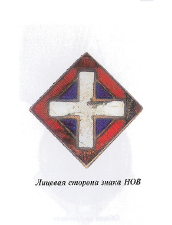 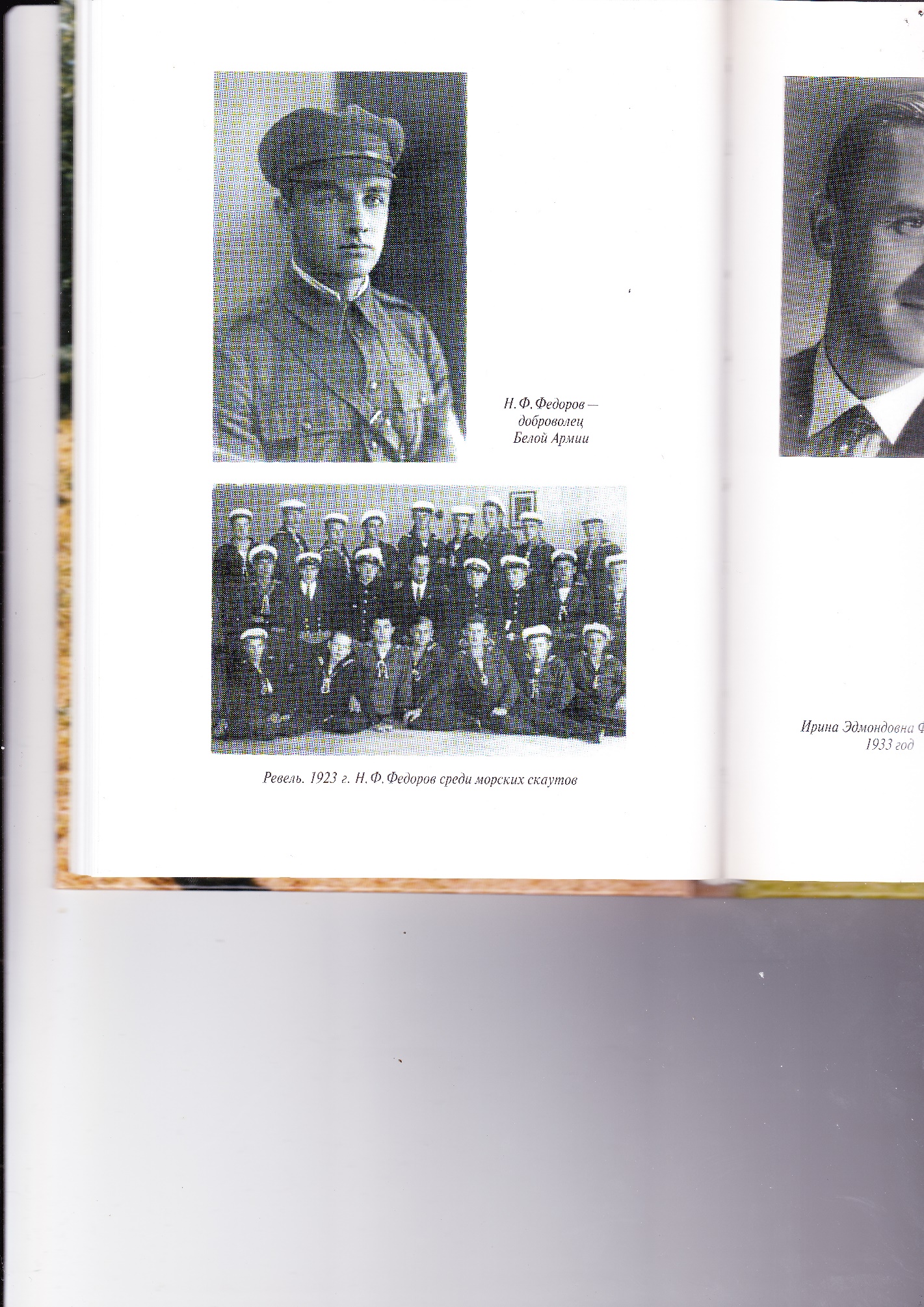 1. Из книги «Николай Федорович Федоров – основатель “Национальной Организации Витязей”» / Авт.-сост. А. Н. Федоров. Вологда, 2007 (вклейка):а) Н. Ф. Федоров – доброволец Белой армии;б) Н. Ф. Федоров среди морских скаутов (Таллин, 1923 г.).2. Знак витязей (из книги А. В. Окорокова «Знаки русской эмиграции (11920–1990)». Б. м., 2005. С. 89).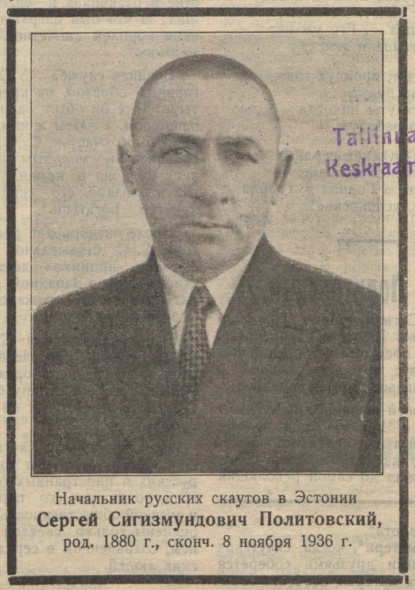 Из некролога С. С. Политовского (1880–1936),начальника Эстонского отдела русских скаутов(«Русский скаут». 1936. Дек. С. 1).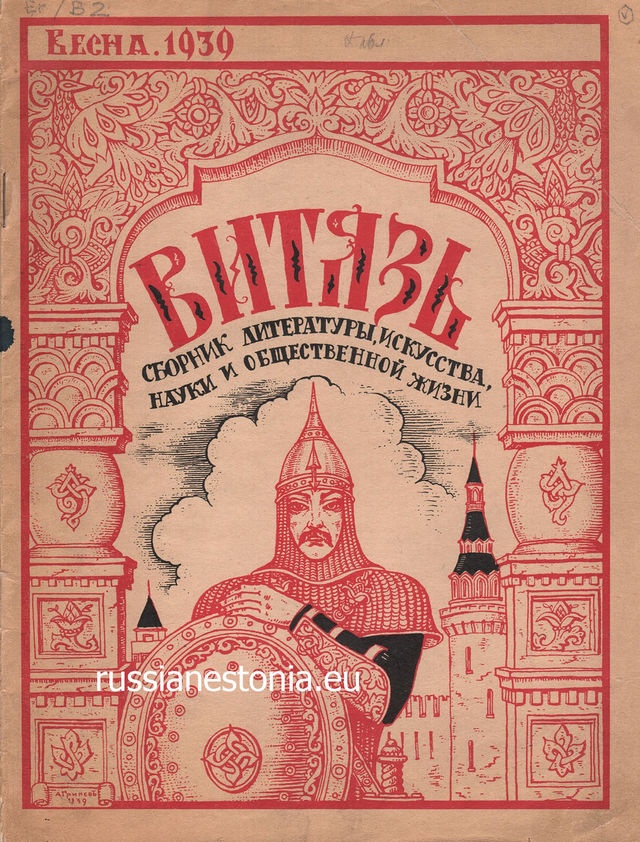 «Витязь: сб. литературы, искусства, науки и общественной жизни». 1939. Весна (обложка).Издание Русского спортивного и культурно-просветительного общества «Витязь».